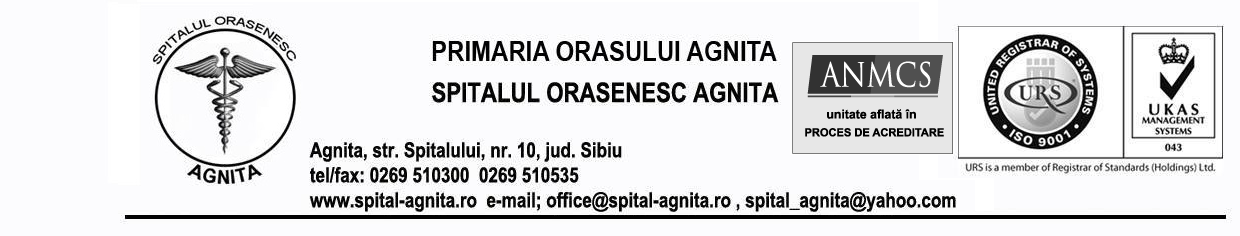 LISTA ANALIZE MEDICALE EFECTUATE  ANALIZE MEDICALE AL SPITALULUI ORASENESC AGNITA	Manager,						Medic Laborator Analize,ec.Prisca Iosif Nicolae	  			            dr.Marginean Rodica											Nr. crt.ANALIZE MEDICALETARIF (LEI)1HEMOGRAMA AUTOMATA182FORMULA LEUCOCITARA ( FROTIU )123V.S.H.64TIMP DE SANGERARE ( TS )65TIMP DE COAGULARE ( TC )66APTT157TIMP DE PROTROMBINA ( TQ- INR )188FIBRINOGEN179GRUP SG. OAB1310GRUP SG. R. H. 1311GLICEMIE812UREE1013CREATININA1014COLESTEROL815HDL - COLESTEROL1016LDL COLESTEROL817TRIGLICERIDE818TGO1019TGP1020ACID URIC1021PROTEINE TOTALE1022FOSFATAZA ALCALINA ( FAS )1023CALCIU SERIC TOTAL1024CALCIU IONIC1025MAGNEZIU SERIC1026GGT1027BILIRUBINA ( BT, BD )1228GLICOZURIE829RPR1530T.P.H.A.1531ASLO1232PROTEINA C REACTIVA ( PCR )1333FACTOR REUMATOID ( FR )1334EXAMEN COMPLET URINA 1535SUMAR URINA ( FARA SEDIMENT )1036SEDIMENT537UROBILINOGEN SI PIGMENTI BILIARI638EXAMEN COPROPARAZITOLOGIC1239SECRETIE VAGINALA1240R. ADLER841FIER1042ATG HBs – TEST RAPID1243ATC anti HCV – TEST RAPID1244TEST HIV – TEST RAPID